О внесении изменений в Постановление от 06.02.2012 г. №8 «О признанииутратившим силу  Постановления местной Администрации от 13.10.2011 г. 121«Об  утверждении Административного регламента местной Администрации внутригородского Муниципального образования Санкт-Петербурга муниципальный  округЛиговка-Ямская по предоставлению муниципальной услуги «предоставление информациио времени и месте проведения мероприятий, организуемых органами местногосамоуправлении  для жителей Муниципального образования»В целях приведения нормативно-правовых актов местной Администрации внутригородского Муниципального образования Санкт-Петербурга муниципальный округ Лиговка-Ямская в соответствие с действующим федеральным законодательством и законодательством Санкт-Петербурга, c учетом письма Юридического комитета  Администрации Губернатора Санкт-Петербурга от 27.02.2012 № 20-30-211/12-0-0:1. Изложить пункт 1 Постановления от 06.02.2012 г. №8 «О признании утратившим силу Постановления местной Администрации от 13.10.2011 г. 121 «Об  утверждении Административного регламента местной Администрации внутригородского Муниципального образования Санкт-Петербурга муниципальный  округ Лиговка-Ямская по предоставлению муниципальной услуги «предоставление информации о времени и месте проведения мероприятий, организуемых органами местного самоуправлении  для жителей Муниципального образования» (далее - Постановление от 06.02.2012 г. №8) в следующей редакции:«Признать утратившим силу Постановление местной Администрации от 13.10.2011 г. №121 «Об  утверждении Административного регламента местной Администрации внутригородского Муниципального образования Санкт-Петербурга муниципальный  округ Лиговка-Ямская по предоставлению муниципальной услуги «предоставление информации о времени и месте проведения мероприятий, организуемых органами местного самоуправлении  для жителей Муниципального образования».2. Изложить пункт 4 Постановления от 06.02.2012 г. №8 в следующей редакции:«Настоящее Постановление  вступает в силу с момента его официального опубликования (обнародования)».3. Направить копию настоящего Постановления в Прокуратуру Центрального района Санкт-Петербурга и  Юридический комитет Администрации Губернатора Санкт-Петербурга.4. Опубликовать Постановление в официальном печатном СМИ Муниципального образования Лиговка-Ямская и на официальном сайте в сети Интернет.5. Настоящее Постановление  вступает в силу с момента его официального опубликования (обнародования).6. Контроль за исполнением  Постановления оставляю за собой.Глава местной Администрации                                                                               О.В. Заика   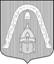 МЕСТНАЯ  АДМИНИСТРАЦИЯВНУТРИГОРОДСКОГО МУНИЦИПАЛЬНОГО  ОБРАЗОВАНИЯСАНКТ-ПЕТЕРБУРГА МУНИЦИПАЛЬНЫЙ ОКРУГ ЛИГОВКА-ЯМСКАЯП О С Т А Н О В Л Е Н И ЕМЕСТНАЯ  АДМИНИСТРАЦИЯВНУТРИГОРОДСКОГО МУНИЦИПАЛЬНОГО  ОБРАЗОВАНИЯСАНКТ-ПЕТЕРБУРГА МУНИЦИПАЛЬНЫЙ ОКРУГ ЛИГОВКА-ЯМСКАЯП О С Т А Н О В Л Е Н И ЕМЕСТНАЯ  АДМИНИСТРАЦИЯВНУТРИГОРОДСКОГО МУНИЦИПАЛЬНОГО  ОБРАЗОВАНИЯСАНКТ-ПЕТЕРБУРГА МУНИЦИПАЛЬНЫЙ ОКРУГ ЛИГОВКА-ЯМСКАЯП О С Т А Н О В Л Е Н И ЕМЕСТНАЯ  АДМИНИСТРАЦИЯВНУТРИГОРОДСКОГО МУНИЦИПАЛЬНОГО  ОБРАЗОВАНИЯСАНКТ-ПЕТЕРБУРГА МУНИЦИПАЛЬНЫЙ ОКРУГ ЛИГОВКА-ЯМСКАЯП О С Т А Н О В Л Е Н И Е12.03.2012№№21┌                      ┐┌                                                                                                ┐┌                                                                                                ┐